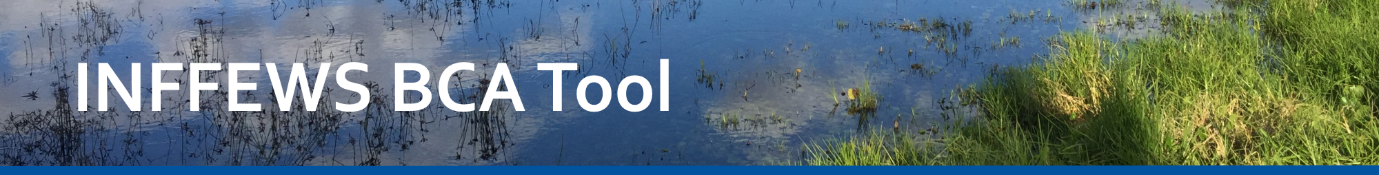 1. Name of project: 2. Brief description of location and scale3. General goal for the project4. Activities and actions of the project 5. Describe the “with project” scenario. In broad terms, how will the outcomes evolve over time in the presence of the project? What difference will the project make as a result of the activities and actions listed in question 4? 6. Describe the “without project” scenario (baseline or business as usual). In broad terms, how will the outcomes evolve over time in the absence of the project? This should reflect that, even without the project, things may change. They may worsen or they may improve, but we need to anticipate what they would do without the project, so that we can use this as the baseline for assessing the benefits of the project. 7. Describe the benefits, costs and negative spinoffs of the project. Indicate their nature, scale, duration, and who they accrue to. Either include benefits, costs and spin-offs for the whole community, or for the project organisation alone, depending on the needs of the organisation. See the Appendix for checklists to help you identify benefits, costs and spin-offs.11. Time lag (L) from now until the main benefits of the project would be delivered. May include lags involved in project implementation, human behaviour change, plant growth, water movement, or environmental changes. L (in years) = _______. (e.g. 15)Identify the appropriate real discount rate (D) to convert future values to present values. Information about standard discount rates in different Australian states and nationally is provided in the INFFEWS BCA Tool Guidelines. D = ________. (e.g. 0.07)12. Calculate the Rough Benefit: Cost Ratio for the project. The Rough BCA Tool spreadsheet can be used for this purpose. Rough BCR = B*(1.5 – R/5)/C/(1+D)L.A score of at least 1 for the Rough BCR would be viewed as a very positive initial indication about the project, while a score below 0.5 is discouraging. Appendix. Checklists of benefits, costs and spin-offsRough BCA Tool Template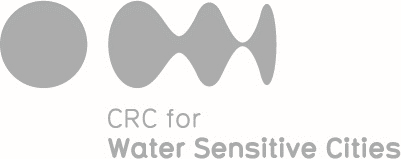 Benefits. Should be improvements in the with project scenario relative to the without project scenario.Costs. May include upfront project costs, maintenance costs, and compliance costs (if the project or policy involves a regulatory element). Include cash and in-kind costs.Negative spin-offs. Adverse impacts of the project on other outcomes or other projects or other groups, not necessarily related to water sensitive cities.8. Score the project benefits (B):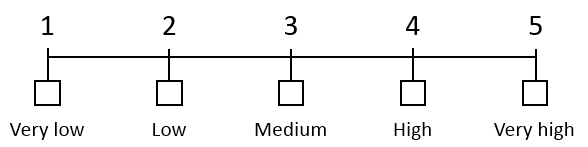 Score B (1 to 5) = _______. Consider the scale of benefits (e.g. area or people), importance of the beneficial outcomes, duration of benefits, potential adverse impacts. Benefits must be based on the differences between with and without project scenarios. Factor in any negative spin-offs as negative benefits. 9. Score the project costs (C):Score C (1 to 5) = _______.Consider upfront project costs, maintenance costs, compliance costs (if the project or policy involves a regulatory element) and disposal/restoration costs.10. Score the project risks (R):Score R (1 to 5) = _______.This is the likelihood that the project will fail to deliver its intended benefits. Consider technical, socio-political, financial and management risks.Benefits1Reduced water consumption2Reduced or delayed investment in infrastructure (e.g. water treatment plant)3Reduced recurring costs (e.g. energy for cooling)4Improved management of wastewater5Increased business profits (e.g. from sewer mining)6Increased work productivity (e.g. from less extreme heat)7Increased tourism8Improved aesthetics9Improved opportunities for recreation10Reduced crime, increased community cohesion11Reduced mortality (e.g. from reduced extreme heat)12Reduced morbidity, improved health (e.g. from reduced extreme heat)13Reduced greenhouse gas emissions, increased CO2 sequestration14Groundwater recharge (e.g. for potable extraction or wetland enhancement)15Ecological improvement, biodiversity16Improved air quality17Enhancing water quality in a water body18Reduced flood risk19Reduced risk of poor water quality due to fire20Improved security of water supplyCost1Project costsPhysical materials: pipes, pumps, concrete, bricks, slabs, ...Machinery and equipmentThe time of people employed to implement the project or provide support to the projectCars (purchase or depreciation or hire, fuel, repairs, servicing, etc., or capture all that with a per kilometre cost such as the standard rates specified by the Australian Tax Office)Office space and other office costs (telephones, printers, computers, internet, ...)InsurancePublicity and communicationsDesign and printingCosts of obtaining required permits and permissionsLegal costsPayments to people to encourage behaviour changeCosts of research, data collection, analysis, etc. undertaken as part of the projectIn-kind costs, for items such as project staff salaries, administrative support, office space, stationary, and telephone calls2Maintenance costsMaintain, repair, or replace equipment or structuresPay the wages of people responsible for ongoing education, training, awareness raising, or ongoing project management Continuing payments to people to ensure ongoing adoption of improved practicesInspecting and enforcing complianceMonitoring, analysing and reporting outcomes from the project3Compliance costsLoss of profits such as through changing land use from commercial to non-commercial purposesAdditional expenses to implement works and actionsLegal and administrative costs required for compliance4Disposal or restoration costsCosts involved in removal of structures, disposal of materials or restoration of the site at the end of the project5Excess burden of taxationThe 'deadweight loss' from efficiency costs and admin costs involved in collecting and dispersing money through the tax system. The information you need to provide are (a) the proportion of costs that are collected through the tax system, and (b) the marginal excess burden (a proportion) for each taxed dollar.Negative spin-off1Would any of the items in the Benefits checklist be made worse as a result of the project?2Would any other outcome (not related to water sensitive cities) be made worse as a result of the project? 3Would the project result in increased costs or risks for some other project or program, or for other groups or organisations, that might not be thought of if the focus is only on water sensitive cities?